KornyezetismeretOlvasd el és írd le a fák leveleinek a nevét!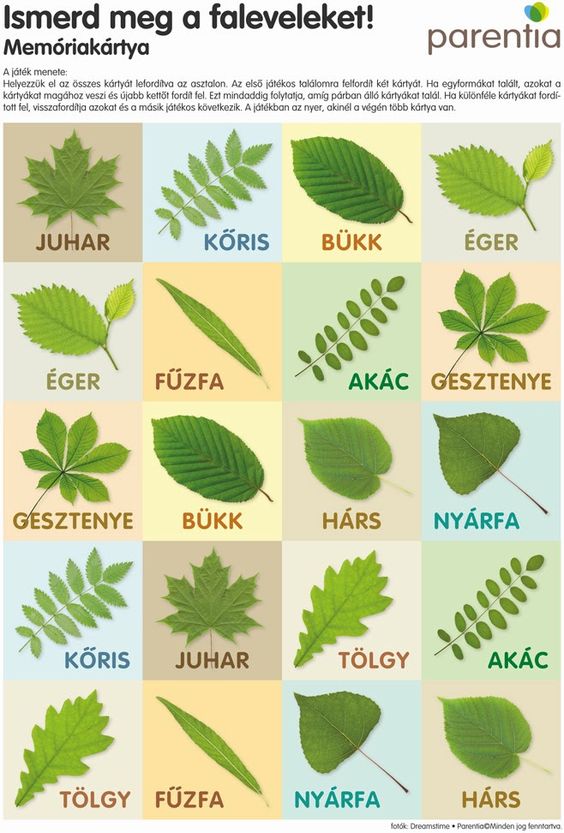 